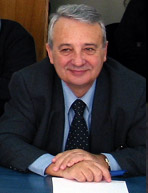 Curriculum VitaeCătălin ZamfirViață personală	1941 - M-am născut pe 9 februarie.1964 - 		Un moment special: căsătoria cu Elena Gavriliu Zamfir – 	S-a născut fiica noastră, Luana 1998/ 2006 -	Cei doi nepoți, Ilinca și Matei Formare profesională1954-1957 - Liceul Dimitrie Cantemir, București1957-1962 - Facultatea de Filozofie, Universitatea Bucureşti1966-1969 - Facultatea de Filozofie, Universitatea Bucureşti, Doctor în filozofie cu o    lucrare de sociologie.Rută profesională1962-1964 - Preparator, Etică, Facultatea de Filozofie, Universitatea București1964-1966 - Asistent, Filozofie, Facultatea de Filozofie, Universitatea București1966-1968 - Doctorand cu frecvență, Facultatea de Filozofie, Universitatea București  1968-1970 - Cercetător științific, Departamentul Psihologie socială industrială, Institutul de Psihologie, Academia Română1970-1980 - Lector, Filozofie, Facultatea de Filozofie, Universitatea București1973-1974 - Visiting professor, Institute for Social Research, Ann Arbor, Michigan, USA1980-1989 - Conferențiar Universitar, Sociologie, Politehnica București, şeful colectivului de Sociologie Industrială1990-2008 - Profesor universitar, Facultate de Sociologie și Asistență Socială, Universitatea București1992-Prezent  - Conducător de doctorat în Sociologie2000-2008 - Decan, Facultate de Sociologie și Asistență Socială, Universitatea București1990-Prezent  - Cercetător principal I, Institutul de Cercetare a Calității Vieții, Academia Română. 1990, Director al Institutului.Funcții publice1990-1991 - Ministrul Muncii și Protecției sociale1994-1998 - Preşedintele Consiliului Naţional al Cercetării Ştiinţifice din Învăţământul Superior (CNCSIS)1997-1998 - Membru al Comisiei prezidențiale anti-sărăcie 2001-2004 - 	Consilier de stat al primului ministru, pe probleme socialeCoordonator tehnic al Comisiei Anti-Sărăcie şi Promovare a Incluziunii Sociale (CASPIS)Elaborarea Memorandumului Comun de Incluziune socială (Guvernul român/ Comisia europeană) şi negocierea cu Comisia EuropeanăPrograme sociologice de interes public1991-1994; 2002-2020 - Președinte al Asociației române de sociologie1900-1995; 2002-2020 - Director al revistei Sociologie românească1990-Prezent - Director al revistei Calitatea vieții2016-Prezent – Inițierea/ director platforma România socială2016-2020 - Inițierea Bibliotecii virtuale de sociologieRecunoaștere științificăMembru al Academiei Române - Academician 1980, Premiul „Dimitrie Gusti” pentru cartea „Dezvoltarea umană a întreprinderii”, Academia Română1994, Premiul „Dimitrie Gusti”, pentru cartea „Ţiganii între ignorare şi îngrijorare”, Academia Română2003, Doctor Honoris Causa, Universitatea din Oradea2003, Doctor Honoris Causa, Universitatea de Vest din Timişoara2006, Doctor Honoris Causa, Universitatea „Andrei Şaguna” din Constanţa2009, Doctor Honoris Causa, Universitatea din Craiova2014, Doctor Honoris Causa, Universitatea de Stat „Constantin Brâncuși” din  Târgu Jiu2004, Ordinul național al României „Serviciul credincios în grad de cavaler” (dintr-un total de 2 400 medalii)2018, Ordinul național al României „Serviciul credincios în grad de ofițer” (dintr-un total de 1 200 medalii).Rezultate științifice: Publicații 		Cărți: 51Cărți de autor: 25Coordonare de cărți: 19Coautor la cărți: 7Rapoarte sociale ale ICCV: 14Studii în reviste și în cărți de specialitate: 107Articole: 136Date sociometrice: Decembrie 2020Construirea de noi instituții, elaborarea de legiCrearea Institutului de Cercetare a Calității Vieții (ICCV) al Academiei Române: director din 1990 până în prezent. ICCV este un institut de cercetare unic în lume cu acest profil și ca amploare.Membru al comisiei guvernamentale de elaborare a „Schiţei strategiei la tranziţia la economia de piaţă”, capitolul „Protecția socială” (1990).Unul din întemeietorii Facultății de sociologie și asistență socială a Universității București, ca profesor și decan; a sprijinit dezvoltarea învățământului universitar de sociologie și asistență socială în alte centre universitare (Timișoara, Oradea, Pitești).Reţeaua interuniversitară de promovare a dezvoltării sociale proiectate (11 facultăţi şi institute de cercetare/ 2 facultăţi din Republica Moldova); Ca Ministru al muncii și protecției sociale, a redactat efectiv și promovat un pachet de legi în sfera muncii (cu modificări funcționează și azi): Legea ajutorului de șomaj, Legea sindicatelor, Legea conflictelor de muncă, Legea contractelor colective de muncă, Legea concediului de odihnă, Legea salariului minim, Sistemul de salarizare în întreprinderile proprietate de stat şi în sistemul public (1990-1991).Prin Ordin al Ministrului am reînființat învățământul universitar de asistență socială în România și profesia de asistent social. România a fost prima țară fostă socialistă care a reînființat asistența socială (septembrie 1990).Președinte al Asociației Române de Sociologie (1990-1994; 2001 în prezent). Înființarea unor noi reviste de sociologie, director al revistelor: Calitatea Vieții, Sociologie românească, România socială.Concepția/ președintele Consiliului Național al Cercetării Științifice (1993-1996).Membru al Comisiei consultative pe probleme sociale şi economice a Președintelui României (1993-1996).1993-1994, Membru al grupului de elaborare a reformei învăţământului superior din România. Coautor al „Strategiei de reformă a învăţământului superior”.Consultant al Ministerului Muncii şi Protecției Sociale: contribuţii la elaborarea legilor: Legea sistemului naţional deasistenţă socială (2001) şi Legea statutului asistentului social (2004). Consilier de stat pe probleme sociale al Primului ministru: contribuții la cristalizarea politicilor sociale (2001-2004).Crearea Comisiei Anti-Sărăcie și Promovare a Incluziunii Sociale (CASPIS), în subordinea Primului ministru; coordonator tehnic al Comisiei (2001-2004).Coordonatorul Comisiei interministeriale de concepere a sistemului de servicii de asistenţă socială, 2002-2004.  Elaborarea „Planul național de combaterea a sărăciei și promovare a incluziunii sociale” (PNAinc), adoptat prin HG în 2002.2002-2005, Expert al Guvernului Republicii Moldova pentru reforma sistemului de asistenţă socială. Sprijin pentru introducerea învăţământului de sociologie şi de asistenţă socială în Republica Moldova. Lansarea seriei de Rapoarte sociale ale Institutului de Cercetare a Calității Vieții, pe teme critice ale societății românești, autor/coordonator a peste 14 Rapoarte, difuzate larg la specialiști și oameni politici.În anul 2014 a constituit Biblioteca virtuală de sociologie. Până în prezent: 215 cărți, mii de articole, 5 reviste de sociologie; zeci de mii de cititori.Participare la programe internaționale de cercetare 1976-1977, Coordonator din partea României la programul internaţional al centrului de la Viena ”Social and psychological efects of the hierarchy: a comparative approach”. Autor a unui capitol al cărții publicate în 1978.1978-1982,Reprezentant al României la programul internațional „Modul de viață în țările socialiste”.1982, traducerea în rusă a cărții „Un sociolog despre muncă și satisfacție. Manual de dezvoltare umană a organizațiilor” Moscova, tiraj: 200 000 exemplare.1992-2000, Participant la Proiectul UNICEF: MONEE - Monitorizarea situaţiei social-economice şi a politicilor sociale în țările în tranziție, UNICEF, Centrul de Cercetări, Florenţa. Coautor al celor 6 rapoarte UNICEF.1996, Coordonator împreună cu Elena Zamfir a Programului ”Children at Risk in Romania. Problems Old and New”, UNICEF, Innocenti Occasional Papers, Florence, 1996.Coautor al „Strategiei naționale de prevenire și combatere a sărăciei. Recomandări şi soluții alternative”, România 1998, PNUD şi Consiliul Național de prevenire şi combatere a sărăciei, adoptată de Comisia prezidențială ca document oficial.1996-1999, Participant, din partea României, la Proiectul ”Human Dignity and Social Exclusion” (HDSE), Consiliul Europei.1996-2000, Membru al Comisiei Consiliului Europei „Politici de suport pentru populaţia de romi/ ţigani”.1999, coautor al raportului UNDP ”Poverty in Tranzition”, New York.2000-2002, Participant la Programul de cercetare al Universității ONU (Helsinki): Stratificarea socială în Europe. Autor al capitolului „Stratificarea socială înRomânia în tranziție”.1999-2000, Participant la Programul ”Women in tranzition: 3 countries”, (coautor), UNDP.2002-2004, Membru în colegiul de redacție al revistei ”Social indicators”;Conferințe și prelegeri la universități: Ann Arbor - Michigan (SUA), Avuedo (Spania), Sittard (Olanda), Umeo (Suedia), Cambridge (UK), Chişinău (Republica Moldova), Tiffin (SUA).Comunicări la congrese/ conferințe internaționale: Praga (1978), Berlin (1980), Helsinki (1984), Madrid (1990), Helsinki (2005), San Domingo (2003), Saint Jorge, Canada (2006), Glasgow (2007).Expert invitat la conferinţe asupra problemelor de politica socială organizate de Consiliul Europei, ONU, UNDP, ILO, UNICEF. Anexa 1. Lista lucrărilor publicate: cărți, articole, rapoarte sociale, studii. Cărți de autor1972, Metoda normativă în psihosociologia organizării, 203 pag., Editura Științifică, București,.1974, Psihosociologia organizării şi a conducerii: teorii şi orientări contemporane, 269 pag., Editura Politică, București,.1977, Materialismul istoric: teoria lui Marx, 197 pag., Editura Universităţii Bucureşti, București,.1977, Strategii ale dezvoltării sociale, 257 pag., Editura Politică, Bucureşti.1978, Un sociolog despre munca şi satisfacţie, 139 pag., Editura Politică, Bucureşti,. (tradusă şi în limba rusă. Tiraj 200 000 exemplare).1981, Filozofia istoriei, 286 pag., Editura Stiinţifică şi Enciclopedică, Bucureşti.1982, Sociologie industrială: Curs şi exerciţii, 242 pag., Institutul Politehnic Bucureşti, București.1984, Indicatori şi surse de variație a calității vieții, 188 pag., Editura Academiei, București.1987, Structurile gândirii sociologice, republicată după 1990, 315 pag., Editura Politică, București.1990, Incertitudinea. O perspectivă psiho-sociologică, republicată în 2005, 297 pag., Editura Stiinţifică, Bucureşti.1992, Atitudini, valori şi condiții de viață în mediul studențesc, 77 pag., ICCV, CIDE, București.1994, Reforma învățământului superior în România, Mihăilescu I., Vlăsceanu L., Zamfir C.,  (publicată și în limba engleză), 218 pag., CEPES, București.1994, România `89 - `93. Dinamica bunăstării si a protecției sociale, Zamfir C., Pop M. A., Zamfir E., (publicată și în limba engleză), 103 pag., Editura Expert, Bucureşti.1993, Țiganii: Între ignorare şi îngrijorare, Zamfir E. și Zamfir C.  - Premiul Academiei Române, 250 pag., Editura Alternative, Bucureşti.1995, Dimensiuni ale sărăciei: România 1994, 195 pag., Editura Expert, Bucureşti, 19951997, Pentru o societate centrată pe copil, Zamfir C., Zamfir E., (publicată și în limba engleză), 161 pag., Editura Alternative, București.1998, Consiliul național al cercetării științifice universitare, (publicată și în limba engleză), Editura Alternative. 1999, Politica resurselor umane: Sistemul titlurilor universitare, 149 pag., Editura Expert, București.1999/ 2005, Spre o paradigmă a gândirii sociologice. Texte alese, 378 pag., Editura Cantes, Iași.2000, Situația femeii în România, Zamfir C. și Zamfir E., 146 pag., Editura Expert, București.2000, Women in transition: 3 countries, Programul Națiunilor Unite pentru Dezvoltare (UNDP), SUA. 2002, Planul Național Anti-Sărăcieşi Promovarea a Incluziunii Sociale, CASPIS.2004, O analiză critică a tranziției. Ce va fi „după”?, (disponibilă și în limba engleza online), 195 pag., Editura Polirom, București.2009, O istorie subiectivă în sociologia românească: din 1944 până în prezent, 208 pag., Editura Polirom, Iași.2015, Sociologia românească: 1900-2010. O istorie socială, Zamfir C., Filipescu I., 300 pag., Editura EIKON, Cluj-Napoca, 2015, (Romanian Sociology: 1900-2010. A social history, o variantă prescurtată, completată și revăzută, 92 pag., Lambert Academic Publishing, Germany, 2016.)2018, Istoria socială a României, Editura Academiei Române.Cărți coordonator și autor1980, Dezvoltarea umană a întreprinderii, - premiul Academiei Române, 329 pag., Editura Academiei, București.1980 Calitatea vieții, Zamfir C. și Lotreanu N. (coord.). 322 pag., Academia Ștefan Ghiorghiu, CD, București.1982, Calitatea vieţii şi modul de viaţă, Zamfir C.  și Rebedeu I. (coord.), Editura Politică, București. 1989, Stiluri de viaţă. Dinamica lor în societatea contemporană, Zamfir C. și Rebedeu I. (coord.), 225 pag., Editura Academiei Române, București, 1989.1994, Formarea managerială în România: nevoi şi capacități, Zamfir C., Măţăuan G. și Lotreanu N. (coord.) , 167 pag., Editura Alternative, București. 1997, Poverty Evaluation Methods and Techniques, Zamfir C., CNS, MLPS, (coord.).1998, Strategia naţională de prevenire şi combatere a sărăciei. Recomandări şi soluţii alternative, Zamfir C., Programul Națiunilor Unite pentru Dezvoltare (UNDP) şi Consiliul Naţional de prevenire şi combatere a sărăciei, România. 1995/ 1998, Dicționar de sociologie, Zamfir C. și Vlăsceanu L. (coord.), 753 pag., Editura Babel, București.1995, Politici sociale. România în context european, Zamfir C. și Zamfir E. (coord.), 462 pag., Editura Alternative, București, 1995, (1996 ediția în limba engleză).1999, Politici sociale în România: 1990-1998, 770 pag., Editura Expert, București, 1999.2000, Starea societăţii româneşti după 10 ani de tranziţie, Zamfir E., Bădescu I. Zamfir C. (coord.), 964 pag., Editura Expert, București.2002, Romii în România, Zamfir C. și Preda M. (coord.), 368 pag., Editura Expert, București2005, Diagnoza sărăciei şi a riscurilor în dezvoltarea copilului din România, Zamfir C. și UNICEF/ICCV, București, 2005. 2006, O nouă provocare: Dezvoltarea socială, Zamfir C. și Stoica L.G. (coord.), 363 pag., Editura Polirom, Iași.2006, Sociologie: manual pentru clasa a XI-a, Zamfir C. și Chelcea S. (coord.), 160 pag., Editura Economică, București, 20062007, Enciclopedia Dezvoltării sociale, Zamfir C. și Stănescu S. (coord.), 664 pag., Editura Polirom, Iași, 2007.2007, Proiectarea dezvoltării sociale: Ghid metodologic, Zamfir C., Stoica L.G., Stănculescu M.S. (coord.), 103 pag., Institutul de Cercetare a CalităţiiVieţii, Facultatea de Sociologie şi Asistenţă Socială, Universitatea din Bucureşti Institutul Social Român, București.2009, Teoria şi metodologia inovației sociale, Zamfir C.  și Stoica L.G. (coord.) Revista Calitatea Vieții, nr. 1-2, București.2015, România la Răscruce, Stănescu I. și Zamfir C. (coord.), 282 pag., Editura Pro Universitaria, București.Cărți co-autor1970, Herseni T. (coord.) Boldeşti: monografia unui sat în tranziţie, Editura Academiei, București, Cătălin Zamfir capitolul: Boldești între cele două războaie. 1979, Tannenbaum A. (coord.), Social and psychological effects of the hierarchy: a comparative approach, carte publicată în SUA.  Cătălin Zamfir: capitolul: România1994, Cornia G.A. (coord.), Crisis in Mortality, Health and Nutrition, 110 pag., UNICEF, Economies in Transition Studies, Regional Monitoring Report, Nr. 21995, Cornia G.A. (coord.), Poverty, ChildrenandPolicy: Responses for a BrighterFuture, 155 pag., UNICEF, Economies in Transition Studies, Regional Monitoring Report, Nr. 31997, Cornia G.A. (coord.), Children at Risk in Central andEastern Europe: PerilsandPromises, 170 pag., UNICEF, Economies in Transition Studies, Regional Monitoring Report, Nr. 41998, Poverty in Transition?, Programul Națiunilor Unite pentru Dezvoltare (UNDP), The Regional Bureau for Europe andthe CIS, ISBN: 92-1-126100-7.2012, Zamfir E. și Burtea V. (coord.), Prezent şi perspective în cultura romă în viziunea intelectualilor, liderilor şi oamenilor de succes romi, 151 pag., Grupul de presă BucureștiRapoarte sociale 1991, Politici orientate spre îmbunătățirea calității vieții, Zamfir C.  și Manea L. (coord.), 186 pag., Centrul de informare și documentare economică, Studii şi cercetări economică, nr. 8, ICCV, București.1992, Liniamente ale politicii de protecție socială pentru România anilor `90, Zamfir C. (coord.), serie “Politica socială și calitatea Vieții”, nr. 1, ICCV/CIDE, București. 1993, Situaţia social-economică a copilului în România: Propunerea unui program prioritar de urgenţă de protecţie, Zamfir. C., Barbu G., Ghebrea G., Ghimpău V., Stroie S., Teodorescu M., Gheorghe V., Centrul de informare şi documentare economică, Seria politici sociale, nr. 9, ICCV, București2001, Situația sărăciei în România. Politici propuse, Zamfir C. (coord.), Programul Națiunilor Unite pentru Dezvoltare (UNDP) 2010, Raportul social al ICCV. După 20 de ani: Opțiuni pentru România, Zamfir C., Stănescu I, Ilie S. (coord.) , 61 pag., ICCV, București2011, România: Răspunsuri la criză, Raport social al ICCV, Zamfir C. (coord.), Zamfir E., Ilie S., Scutaru C., Stănescu I., 73 pag., ICCV, București2013, Ce fel de tranziţie vrem? Analiza critică a tranziţiei II, Raport social al ICCV, Zamfir C., 36 pag., ICCV, București, 2012 (apărută și în Sociologia românească, nr. 2, 2013).2014, Evaluarea capacității Agenției Naționale pentru Romi.  Raport social, 63 pag., ICCV, București 2015, Eficienţa energetică – prioritate naţională pentru reducerea sărăciei energetice, creştereacalităţiivieţiişisiguranţa consumatorilor de energie, 138 pag., Raport social ICCV, INSOC, București2017, Starea socială a României. Calitatea vieții: starea actuală și perspective pentru 2038, 47 pag., ICCV, București.2020, Raport social: Calitatea vieții în timpul pandemiei: probleme și politici de răspuns. Un punct de vedere sintetic. Zamfir C. și Zamfir E., 30 pag., ICCVStudii și articole în reviste de specialitate și volume colective1965, Specificul moral al relaţiilor de familie, pag. 223-230, Revista de filosofie, vol. 12, nr. 2, București.1966, Consideraţii asupra unor modalităţi de cercetare a atitudinilor morale individual şi a aprecierii lor de către ceilalţi în colectivităţile mici, pag. 1475-1488, Revista de filosofie, vol. 13, nr. 12, București.1968, Critica filozofică, Revista Contemporanul, București. 1968, Sociologia şi marxismul, Revista Cronica, Iași. 1969, Metodele de eliminare a proceselor perturbatoare din sistemele activităților social-umane, pag. 809-819, Revista de filosofie, vol. 16, București.1969, Probleme ale organizării şi conducerii uzinale, în Laboratorul uzinal de psihologie, sociologie şi pedagogie, Herseni T. (coord.), pag. 85-102, Editura Științifică, București1970, Reflecții pe marginea unei lucrări. Relația dintre cibernetică şi celelalte domenii ale cunoașterii, pag. 841-847, Revista de filosofie, vol. 17, nr. 7, București.1971, Trei niveluri ale teoriei sociologice, pag. 249-259, Revista de filosofie, vol. 18, nr. 3, București1971, Discursul normativ şi discursul explicativ, pag. 693-708, Revista de filosofie, vol. 18, nr. 6, București.1971, Raţionalitatea în perspectiva teoriei organizațiilor, în Știința conducerii societăţii: Studii, pag. 328-353, Editura Politică, București.1972, Satisfacția participării ca problemă socială, pag. 1131-1141, Revista Viitorul Social, vol. I, nr. 4, București1976, Interpretare materialistă a societăţii, Revista de filozofie, nr. 4, București.1976, Zamfir C., Indicatori sociali de stare şi indicatori sociali de satisfacție, pag. 509-515, Revista Viitorul Social, an V, nr. 3, București.1977, Zamfir C., Ștefănescu Ș., Structura stilului de conducere, pag. 683-690, Revista Viitorul Social, an VI, nr. 4, București, 1977.1978, Unitate şi diversitate în dezvoltarea științelor sociale, pag. 187-211, în Concepții asupra dezvoltării științei, Pârvu I. (coord.), Editura Politică, București.1978, Condițiile eficienței gândirii colective, pag. 1-15,în Euristică şi structură în știință, Botez A. (coord.), Editura Academiei, București.1979, Perfecționarea stilului de conducere şi factorii săi determinanți, Zamfir C. și Ștefănescu Ș.,  pag. 101-105, Revista Viitorul Social, an III, nr. 1, București.1979, Discuții şi orientări în umanismul contemporan, pag. 106-130, în Civilizaţia socialistă. Dimensiuni şi confruntări contemporane, Tănase Al. (coord.), Editura Academiei Române, București1980, Evoluția socială : o reconsiderare din perspectiva teoriilor actuale ale deciziei, pag. 72-80, Revista de filosofie,nr. 1, București.1980, Calitatea vieţii. Semnificația sa în contextul umanismului actual, pag. 561-569, Revista de filosofie, nr. 5, București.1980, Schema de evaluare a datelor absolute – SEDA, pag. 70-80, Viitorul social, anulIX, nr. 1.1981, Diversitatea căilor de creștere a calităţii vieţii, Era socialistă, nr. 15, București. 1981,  Explicația cauzală şi explicația funcțională. O propunere de unificare, în Botez A., Tonoiu V., (coord.), Epistemologia științelor sociale, Editura Politică, București, 1981. 1981, Cum poate fi măsurată creativitatea socială?, Revista de filosofie, nr. 2, București1981, Dinamica modului de viaţă al principalelor categorii socio-profesionale în țara noastră, Revista de filosofie, nr. 6, București.1981, Sociologia românească, încotro?, Era socialistă, nr. 18, București.1982, Raţionalitatea socială - indicator al calităţii vieţii, pag. 266-270, Revista de filozofie, vol. 29, nr. 3, București.1982, Calitatea vieţii şi modul de viaţă. Schiță a unei prognoze a evoluției lor în următoarele decenii, Zamfir C. și Rebedeu I. pag. 13-39,în Modul de viaţăşi calitatea vieţii, Zamfir C., Rebedeu I. (coord.), Editura Politică, București.1982, Dinamica modului de viaţă în societatea noastră. Ipoteze generale, pag. 64-95, în Modul de viaţăşi calitatea vieţii, Zamfir C., Rebedeu I. (coord.), Editura Politică, București1982, Stilul de viaţă studențesc, Zamfir E., Zamfir C., Ștefănescu Ș., pag. 291-329, în Ion Rebedeu şi Cătălin Zamfir (coord.), pag. 291-329, Modul de viaţă şi calitatea vieţii, Editura Politică, București.1983, Tehnic şi politic: Un punct de vedere sociologic asupra rolului intelectualității în sistemul democrației socialiste, în Tehnocrație şi conducere socială, Voiculescu M. (coord.), Editura Academiei Române, București. 1986, Calitatea vieţii şi sistemul de valori, în Conduită, norme şi valori în societatea socialistă, Achim I., Popa C. (coord.),  Editura Politică, București.1986, Influența socialului asupra tehnologiei: căi alternative ale dezvoltării tehnologiei, în Revoluţia ştiinţifică şi tehnică şi aplicaţiile ei în dezvoltarea socială a României, Drăgănescu M., Voiculescu M. (coord.), Editura Politică, Idei contemporane, București, 1986. 1989, Stil de viaţă şi mod de viaţă. Reflecții asupra stadiului actual al analizei sociologice, în Zamfir C. și Rebedeu I. (coord.), Stiluri de viaţă. Dinamica lor în societatea contemporană, Editura Academiei, București. 1990, Calitatea vieţii ca obiectiv politic, Revista Calitatea Vieții, nr. 1, Editura Academiei Române, București.1990, Cooperare şi incertitudine, pag. 1-16, în Psihosociologia cooperării şi a întrajutorării, Chelcea S. (coord.), Editura Militară, București.1990, The Utopian\propagandistic type of industrial democracy has been abandoned:what are we heading for, now?, pag. 77-83, Romanian Journal of Sociology, Vol.1, nr, 1-2, EdituraAcademieiRomâne, București.1991, La dimension sociale de la transition. Problèmes theoretiques, pag. 49-52, Revue Roumaine des Sciences Economiques. Tom 35, Nr. 1-2, Editura Academiei Române, București.1992, The Romanian Revolution: an unexpected ideological overthrow, Romanian Journal of Sociology, nr. 2, Editura Academiei Române, București. 1992,  Points de vue sur le complexe de la sociologie roumaine post-revolutionaire, pag 23-28, Renconte internationale sur L’ensiegnement de la Sociologie, 11-13, Association Internationale des Sociologues de Langue, Cluj-Paris.1992, Surse ale atitudinilor politice în România post revoluționară, pag. 78-86, Revista Calitatea vieţii, nr. 1-2, Editura Academiei Române, București.1992, Determinanți ai calităţii vieţii, pag. 219-230, Revista Calitatea vieţii, anul III, nr. 3-4, Editura Academiei Române, București.1992, Reflecții asupra complexului sociologiei române post revoluționare  pag. 5-9, Sociologie românească, vol. III, nr. 1.1993, Sistemul de salarizare pentru perioada de tranziţie la economia de piață: experiența României, pag. 321-334, Revista Calitatea Vieţii, nr. 4, Editura Academiei Române, București.1993, Costurile politice ale tranziției, pag. 293-296, Sociologie românească, vol. IV, nr. 3.1993, Raportul președintelui: Starea actuală a sociologiei şi perspectivele ei (I),  pag. 41-51, Forum, nr. 9-10, 1993.1993, Raportul președintelui: Starea actuală a sociologiei şi perspectivele ei (II),  pag. 10-18, Forum, nr. 11-12.1994, Politica socială în România in perioada de tranziţie. Ipoteze cu privire la explicarea unui paradox, pag. 17-37, Revista de Cercetări Sociale,nr. 1.1994, Proiectul de lege cu privire la ajutorul social, pag. 121-133, Revista de Cercetări sociale, nr. 3.1995, Consiliul Național al Cercetării Științifice Universitare: Politică și strategii. Câteva gânduri la început de drum, Buletinul CNCSU, nr. 1. 1995, Politici sociale în România. Evaluarea situației actuale, pag. 1-47, pag. 79-80, Centrul de informare şi documentare economică, Zamfir C., Vlăsceanu L., Bucureşti.1995, Considerații asupra proiectului de lege a ajutorului social, pag. 81-91, Politici sociale în România. Evaluarea situației actuale, Zamfir C., Vlăsceanu L., Centrul de informare şi documentare economică, Bucureşti.1995/98, Dicţionarul de sociologie, Zamfir C. și Vlăsceanu L. (coord.), 52 de articole, Editura Babel, București.1996, La Politique sociale dans la Roumanie en transition: hypotheses concernant l`explication d`un paradoxe,La Roumanie Contemporaine. Aproches de la “transition”, N.Pelissier, A.Marrie, F.Despres, L`Harattan, Paris. 1996, Children at Risk in Romania. Problems Old and New, Zamfir C.,  Zamfir E., UNICEF, Innocenti Occasional Papers, Florence. 1997, Legitimitatea guvernării, pag. 77-97, Raportul naţional al dezvoltării umane. România, Editura Expert, Bucureşti.1997, Politica socială: O noua paradigma în Sociologie, Revista de cercetări sociale, nr. 11997, Poverty and Social Exclusion in Romania, Project Human Dignity and Social Exclusion, HDSE (97)16, Counsel of Europe, Strasbourg, 13 iunie 1997.1997, Institutul de Cercetare a Calităţii Vieţii: Filozofie si strategie, pag. 3-14,  Calitatea Vieţii. Revistă de politică socială, nr. 1-2, Editura Academiei Române1997, Zamfir C., Unemployment and unemployment policy in Romania, în Employment policies and programmes in Central and Eastern Europe, Godfrey M., Richards P. (coord.), International Labour Office, Geneva. 2000, Politica socială în România, pag. 13-33, în Starea societăţii româneşti după 10 ani de tranziţie, Zamfir E., Zamfir C., Bădescu I. (coord.), Editura Expert, București.2000, Mecanismele sociale ale dezvoltării comunitare: Studiu de caz al comunității Zăbrăuţi, Zamfir C., Rughiniş C., Bucureşti, pag. 49-90, în Diagnoza problemelor sociale comunitare: Studii de caz, Zamfir E., Preda M. (coord.), Editura Expert, București.2000, Elemente pentru o strategie antisărăcie în România, pag. 1-67, în Strategii antisărăcieşi dezvoltare comunitară, Zamfir. E (coord.), Editura Expert, București.2000, Programe de combatere a sărăciei la nivel comunitar, în Strategii antisărăcie şi dezvoltare comunitară, Zamfir. E (coord.), Editura Expert, București. 2000,  Social Structure and Income Distribution in Transition, Zamfir C. și Pop L., Helsinki. 2001, O istorie subiectivă a mea ca sociolog, pag. 1-28, în Sociologie, etică şi politică socială, Volum omagial Cătălin Zamfir, Editura Universităţii din Piteşti.2002, Liniamentele sistemului național de servicii de asistență socială, Revista de AsistenţăS ocială, nr. 2, 2002.2002, Politica socială în România în tranziţie, pag. 539-559, Dicţionar de politici sociale, Pop M. L. (coord.), Editura Expert, București, 2002.2003,  Procesul politic în tranziţia din România: o explicație structurală, pag. 5-30, Revista Sociologie Românească, nr. 1-2, București.2003, The Political Process in the Romania Transition: A structural explanation, pag. 1-29, Romanian Journal of Sociology, vol. XIV, nr. 1-2, București, 2003.2003, Direcții de dezvoltare a sociologiei ca disciplină, sistem de învățământ şi profesie, pag. 3-8, Revista Sociologie Românească, vol. I, nr. 4, 2003.2005, Evoluția tematicii calităţii vieţii: o analiză sociologică, pag. 11-24, în Calitatea vieţii în România, Mărginean I., Bălașa A. (coord.), Editura Expert, București.2005, 9 ipoteze pentru o analiză sociologico-epistemologică a sociologiei româneşti în perioada comunistă: 1944-1989, pag. 53-71, Revista Sociologie Românească, vol. III, nr. 1, București, 2005.2005, în Dicţionar de politici sociale, Pop L.M. (coord.), 3 articole: Nevoia de asistență socială 445-446, Politica socială a regimului socialist român (Zamfir E. și Zamfir D.) 529-539, Politica socială în România în tranziție 539-549, Editura Expert, București.2005, Ce a lăsat Dimitrie Gusti sociologiei postbelice?, pag. 11-14, Revista Sociologie Românească, vol. III, nr. 2, București.2006, Punctele critice ale sociologie româneşti actuale, pag. 5-11, Revista Sociologie Românească, vol. IV, nr. 2, București.2006, Învinovățirea ca instrument al normalizării sociale, dar şi al opresiunii: 10 critici la o nouă utopie, pag. 165-177, Revista Sociologie Românească, vol. IV, nr. 3, București, 2006.2007, Problemele sociale, în Enciclopedia Dezvoltării sociale, Zamfir C. și Stănescu S., pag. 455-464, Editura Polirom, Iași.2007, 9 articole în Enciclopedia dezvoltării sociale, Zamfir C. și Stănescu S. (coord.), Editura Polirom, Iași.2007, Profesia de sociolog: politica Facultăţii de Sociologie şi Asistenţă Socială şi politica Ministerului Educaţiei şi Cercetării, Revista Sociologie Românească, vol. V, nr. 1, București, 2007.2007, Sociologia societăților în schimbare/ sociologia României. Propuneri de noi criterii de evaluare a producției sociologice, pag. 3-6, Revista Sociologie Românească, vol. V, nr. 2, București, 2007.2008, Tematica deciziei în psihologia socială şi sociologie, Revista Sociologie Românească, vol. VI, nr. 2, București, 2008.2008, Decision-making under persistent uncertainty. A New paradigm of decision making and its multiple explanatory capacity, pag. 185-192, Calitatea vieţii. Revistă de politici sociale, Anul XIX, nr. 1-2, Editura Academiei Române, București, 2008.2009, Inovaţia Socială: context şi tematică, pag. 1-11, Inovaţia socială: revistă online,  nr. 1, Institutul de Cercetare a Calităţii Vieţii, București, 2009.2009, Contextul social, sociologia şi tematica inovaţiei sociale, pag. 8-18, Calitatea vieții, Revistă de politici sociale, Anul XX, nr. 1-2, Editura Academiei Române, București. 2009.2009, Răspunsul sociologiei la criza economică, pag. 1-7, Inovaţia socială: revistă online, nr. 2, Institutul de Cercetare a Calităţii Vieţii, București, 2009.2010, Criza se accentuează prin măsurile de ieșire din ea, pag. 1-5, Inovaţia socială: revistă online, vol. II, nr. 1, București, 2010.2010, O nouă ameninţare: raţiunea limitată produce monştri. Un exerciţiu de construcţie teoretică, pag. 1-16, Inovaţia socială: revistă online, vol. II, nr. 1, București, 2010.2010, Şapte faze de istorie socială turbulentă a sociologiei româneşti, pag. 3-16, Revista Sociologie Românească, vol. VIII, nr. 1, București, 2010.2010, Cum analizăm universul spiritual al românilor. Considerații teoretice și metodologice, pag. 1-13, Inovaţia socială: revistă online, vol. II, nr. 2, București, 2010.2010, Sociologia românească: riscuri şi oportunităţi, pag. 17-26, Revista Sociologie Românească, vol. VIII, nr. 4, București, 2010.2011, Evaluarea în ştiinţele sociale: o schimbare necesară de perspectivă, Inovaţia socială: revistă online, vol. III, nr. 2, București, 2011. 2011, Cum ieşim din problemele pe care noi ni le-am creat?, pag. 1-8, Inovaţia socială: revistă online, vol. III, nr. 2, București, 2011.2012, Utilizarea datelor de opinie pentru diagnoza stării unui sistem social, Revista Sociologie româneacă, 2012. 2013, Calitatea vieţii în ţările comuniste europene, 10 pag., Encyclopedia of Quality of Life Research, Springer Reference Live.2013, Tema Calității vieții în România: perioada comunistă, 8 pag., Encyclopedia of Quality of Life Research, Springer Reference Live.2013, Another Way of Interpreting Evaluation Data, pag. 128-146, în The European Culture for Human Rights. The Right to Happiness, Zamfir E., Maggino F. (coord.), Cambridge Scholars Publishing, UK.2013, Ce fel de tranziţie vrem? Analiza critică a tranziţiei II, Raport social al ICCV, Zamfir C., 36 pag., ICCV, București, 2012 (apărută și în Sociologia românească, nr. 2, 2013).2014, Patru evaluări ale tranziției, pag. 1-10, Inovaţia socială: revistă online, anul VI, nr. 2, București. 2014.2015, Spre o nouă teorie a tranziției, pag. 15-43, în România la răscruce, Stănescu I. și Zamfir C., (coord.), Editura Pro Universitaria, București, 2015.2015, Analiza situației existente a României în domeniul calităţii vieţii, în Strategia de dezvoltare a României în următorii 20 de ani, vol. I, Acad. Ionel-Valentin Vlad (coord.), Editura Academiei Române, București, 2015.2016, Calitatea vieții: România 2035. Direcții și priorități, în Strategia de dezvoltare a României în următorii 20 de ani, vol. II, Acad. Ionel-Valentin Vlad (coord.), Editura Academiei Române, București, 2016.2016, O strategie a relansării calității vieții în perspectiva 2035: Direcții, priorități, obiective, ținte, restricții, oportunități, în Strategia de dezvoltare a României în următorii 20 de ani, vol. III, Partea I, Acad. Ionel-Valentin Vlad (coord.), Editura Academiei Române, București, 2016.2017, Calitatea vieții - România 2016-2038, în Strategia de dezvoltare a României în următorii 20 de ani, Sinteză, Acad. Ionel-Valentin Vlad (coord.), Editura Academiei Române, București, 2017.2017, Zamfir C. (coord.), Raportul social al ICCV 2017: Starea socială a României. Calitatea vieții: starea actuală și perspective pentru 2038, 47 pag., ICCV, București, 2017.2015-2020, 80 articole în România socială.Toate    Din 2015Referințe bibliografice2363682h-index2413i10-index4318